Fostering regional group – meeting notes and action log 
January 2023Chair: Sarah Daly DCS PortsmouthMeeting details: Friday January 13  via MS Teams 11-12.30Alistair Herbert (data to insight), Andy Turner (Bucks), Arek Ksiazek (Milton Keynes), Kev Brown (IOW), Cathy Seiderer (Brighton and Hove), Jackie Clark (Portsmouth), Berni Farmer (IoW), Gemma Pavey (Brighton and Hove), Jackie Giles (Oxfordshire), Hilary Shayegan (Bucks), Holli Blackburn (Wokingham) James Balls (West Sussex), John Donnelly (Brighton and Hove), Karl Davis (West Berks), Keith Langley (West Berks) Mark Vening (Kent), George Mathew (Slough), Natalie Bugeja (AfC), Peter Hodges (Bracknell Forest) Sharon Lake (Surrey), Sarah Smith (Hampshire), Lynne Tripp, George Mathew (Slough),  Sam Howard (Bracknell Forest), Helen Field (southampon), Sarah Deurdan (Oxfordshire), Catherine Tilzey (West Sussex), Yemi Ukweno (Slough)LAs not represented: Medway, East Sussex (both LAs have not made it to last two meetings)Item 2: The minutes and actions from the previous meeting (Oct 2022) were agreedItem 3: Fostering projection toolAlistair Herbert presented the Data to insight fostering projection tool and demonstrated live the capabilities of the tool.AH reminded the group that the fostering projection tool is delivered by Data to insight which is hosted in East Sussex and funded by Levelling up funding over the last 2 years, AH explained that they launched a tool last year, as excel based and they are now in process of turning it into a website. The project started with 903 data, and has used transition rate model with different types of care. AH showed how with the tool the LA can project transitions to today’s cohort of children in care.  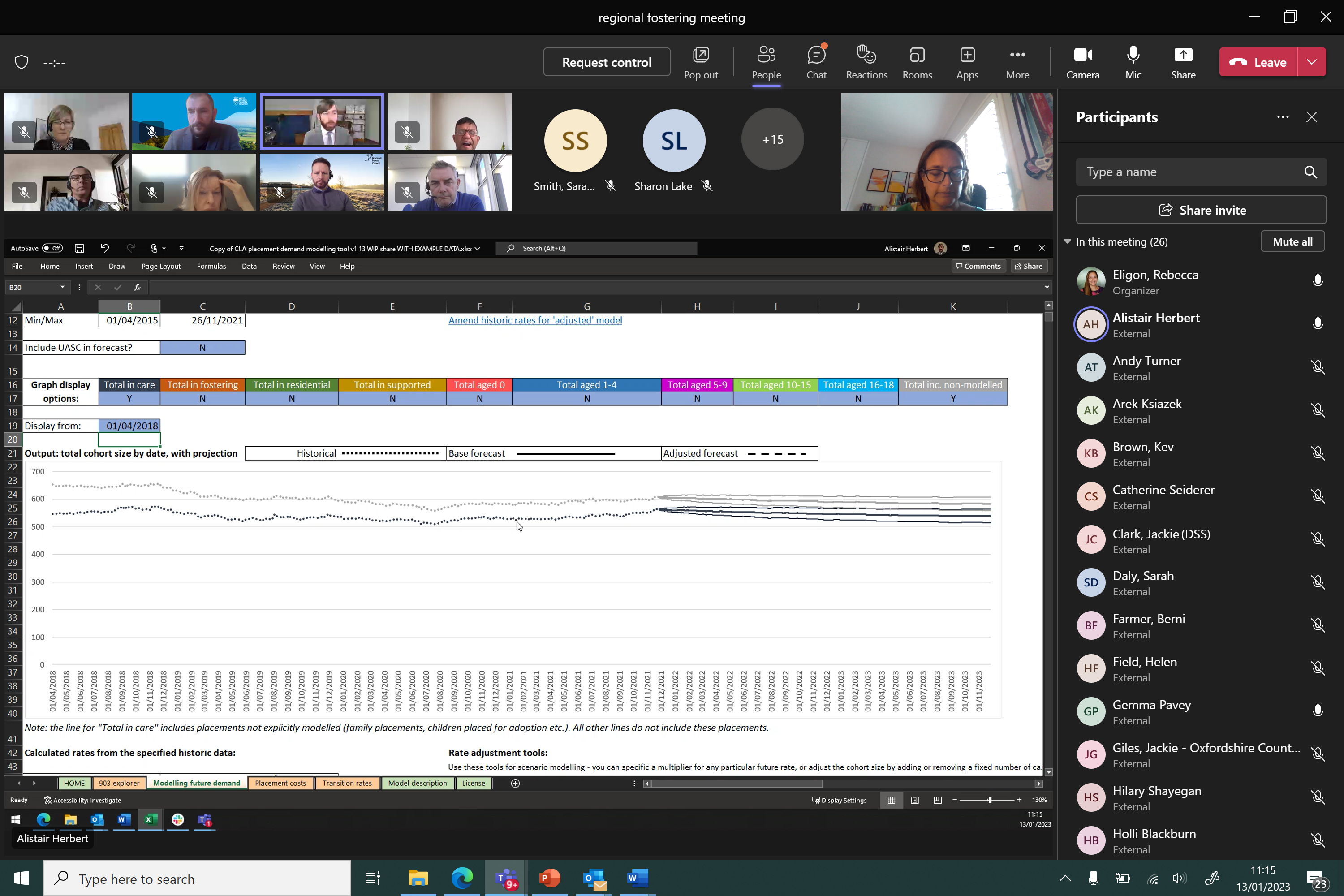 AH showed the group how these projections could be undertaken for particular age categories; so for example numbers of children in care overall may be going up, but those aged 5-9 are going down.  AH also showed the group how the fostering projection tool can produce useful charts for sufficiency statements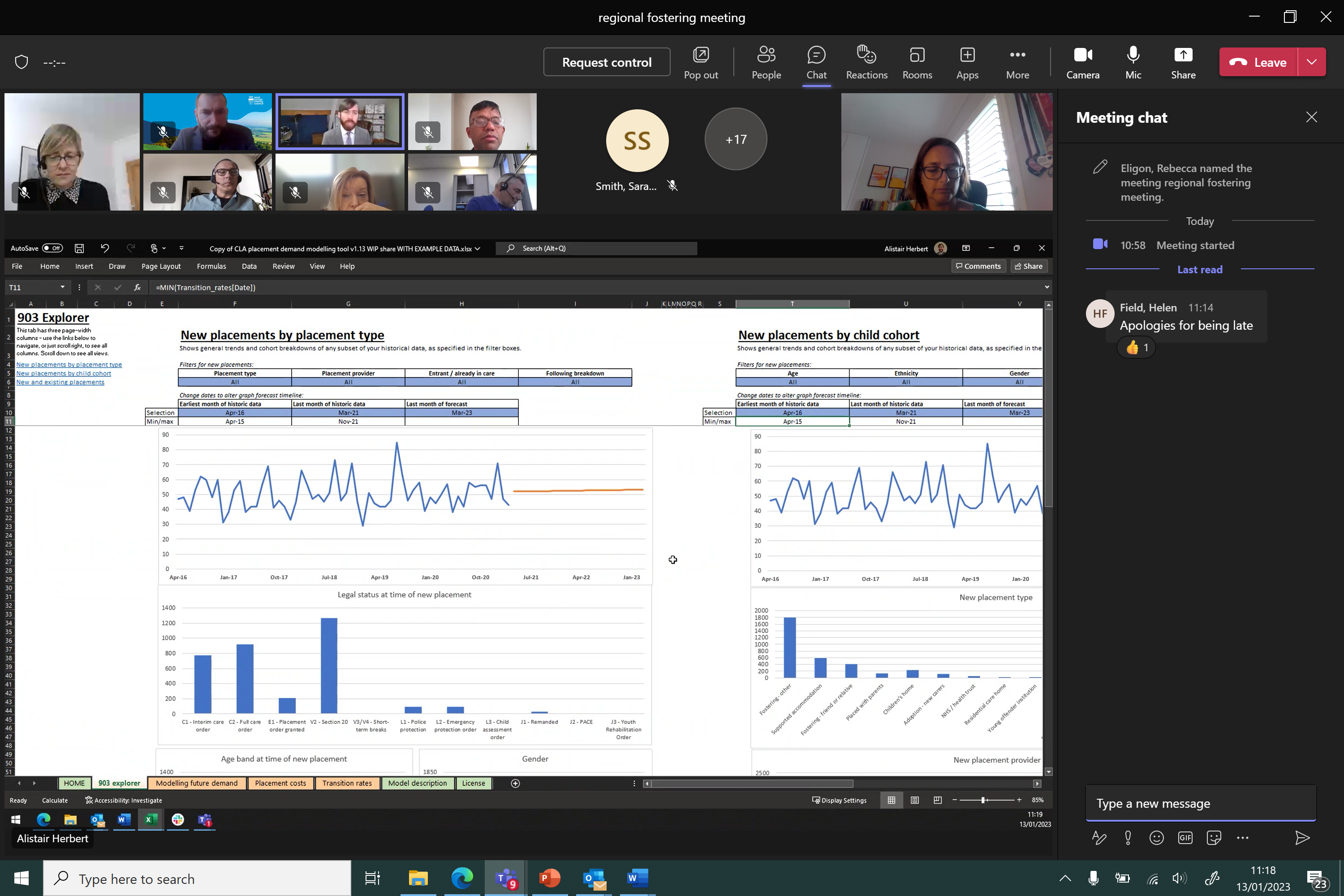 The tool also allows LAs to input average placement costs for a particular placement type to then enable you to understand where the bulk of spend is, and to project costs forwards. This functionality can also allow LAs to project what the costs would be if you could shift placement type (for example  from IFA to inhouse or residential to IFA).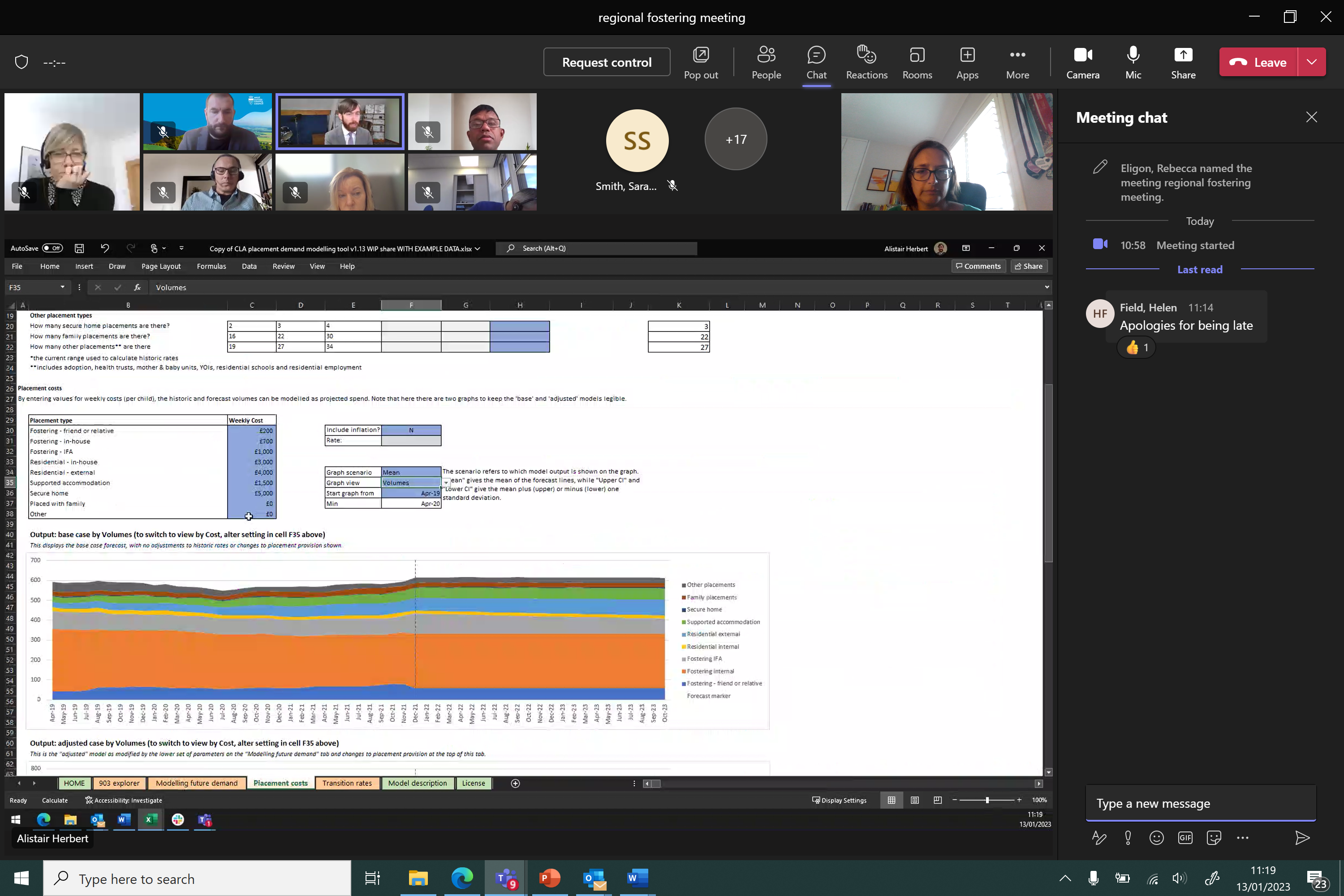 For further information or a conversation about the tool email alistair.herbert@eastsussex.gov.uk or check Placement Modelling | Data to InsightAH closed by letting the group know there is a launch of the web-based tool planned for the summer which should align with timelines for sufficiency statements.PH asked if it can it be used for care leaver projections. AH said it is based on episode and child data is ssda 903 but it could be used for this purpose. GM asked how does data input work? AH explained that all LAs will have the SSDA 903 return which is submitted.  The LA can select the data and upload it into the toolItem 4 Equality, diversity and inclusion discussionJD from Brighton and Hove share that main thing they have done is set up a series of anti-racist working parties, for social workers, unqualified workers and managers in 3 areas – assessment of carers, matching, and support and supervision of carers. Through these working parties Brighton and Hove has redefined their foster carer agreement with a specific section on expectations, how carers are going to support and look after global majority children.  Brighton and Hove also looked at training for carers and they are considering making training compulsory on anti-racism and white privilege. Brighton and Hove have also commissioned an outside trainer to facilitate a group for white carers looking after global majority children, focusing on being an ally.  Brighton and Hove has used an anti-racist diagram (fear, learning, growth zone) with carers to talk honestly. Brighton and Hove talk to carers about anti-racist practice every two sessions. It isn’t just about sharing resources and research and videos. Brighton and Hove has also established a worker with a lead for anti-racist practice. JD recommends the book Me and white supremacy (Me and White Supremacy: How to Recognise Your Privilege, Combat Racism and Change the World: Saad, Layla, DiAngelo, Robin). They have also set up a specific group for global majority carers to come together, and work out how we can better meet their needs.  BecomingAntiRacist (stanford.edu)ACTION  JD to distribute contact details for trainer and amended foster care agreement.   SS worker in Hampshire to connect with Brighton and Hove worker.JG reflected that they are probably a bit behind in Oxfordshire, compared with Brighton and Hove but theye’ve commissioned an external course to support better care in out inter-racial placements.  ACTION JG to share the training providerJudith Denton -care experienced black woman, 2020 released research – black care experience. Important reading. Covers both kinship and foster carers. Jackie we have quite a generic course planned and we are keen to hear about others.  We tried to set up a support group, there was a real fear factor not wanting to share or raise queries.JD said in Brighton the sessions are one with supervising social workers and one with foster carersThere was also a short discussion on LGBTQI  what that means for us in the South East in terms of how we support YP and their carers where the young person is non-binary or is going through gender transition. Item 5: Bucks website mystery shopping resultsAT reflected that it wasn’t realistic to get one person to mystery shop all the websites and so noted that in the feedback there was some personal bias and preference relating to how people react to colours/ look and feel.  However overall, the websites that had a mix of content (stories/videos, and practical step by step guides as well as an easy way to make contact) were most highly scored.  The group agreed that given very few initial enquiries come in via phone to pause the telephone mystery shopping and instead to undertake Mystery shopping of websites in October to give LAs the chance to respond to the feedback they have received. Action: RE to organise mystery shopping to be undertaken by foster carers to report at our October meeting focusing on questions like: Does it make you feel welcomed, Are we making it obvious what the needs are in our LA? Is it easy to enquire?Item 6: Complex LAC commissioning projectMark Evans attended the group to update them on the cross-regional commissioning project to commission placements for children with complex needs.  Data analysis was led by West Sussex with Kent, Portsmouth and Southampton contributing.  This regional needs analysis was completed in 2020. This identified some key features of the new commissioned service which :Is a collaborative arrangement with potential providers which they helped to designIncludes LAs accepting responsibilities beyond their statutory requirements (for example visiting more)Designed to incentivise provider to move to family-based care (where safe and appropriate)Is focused on small homes (2-4 beds)Is based in the communities/LAsThe data analysis identified that these are the children the provision is being commissioned for, the children with the most complex needs and behaviours: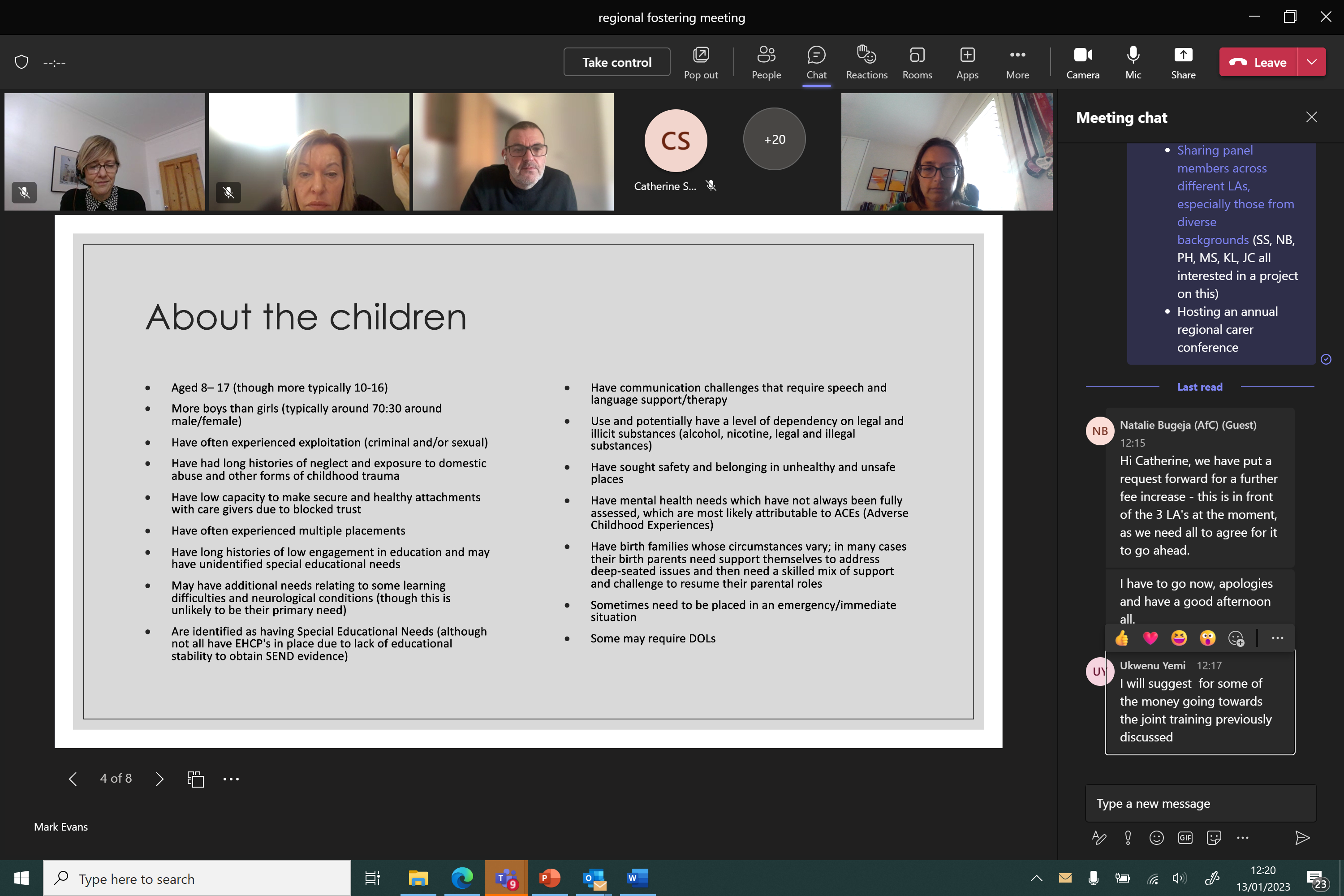 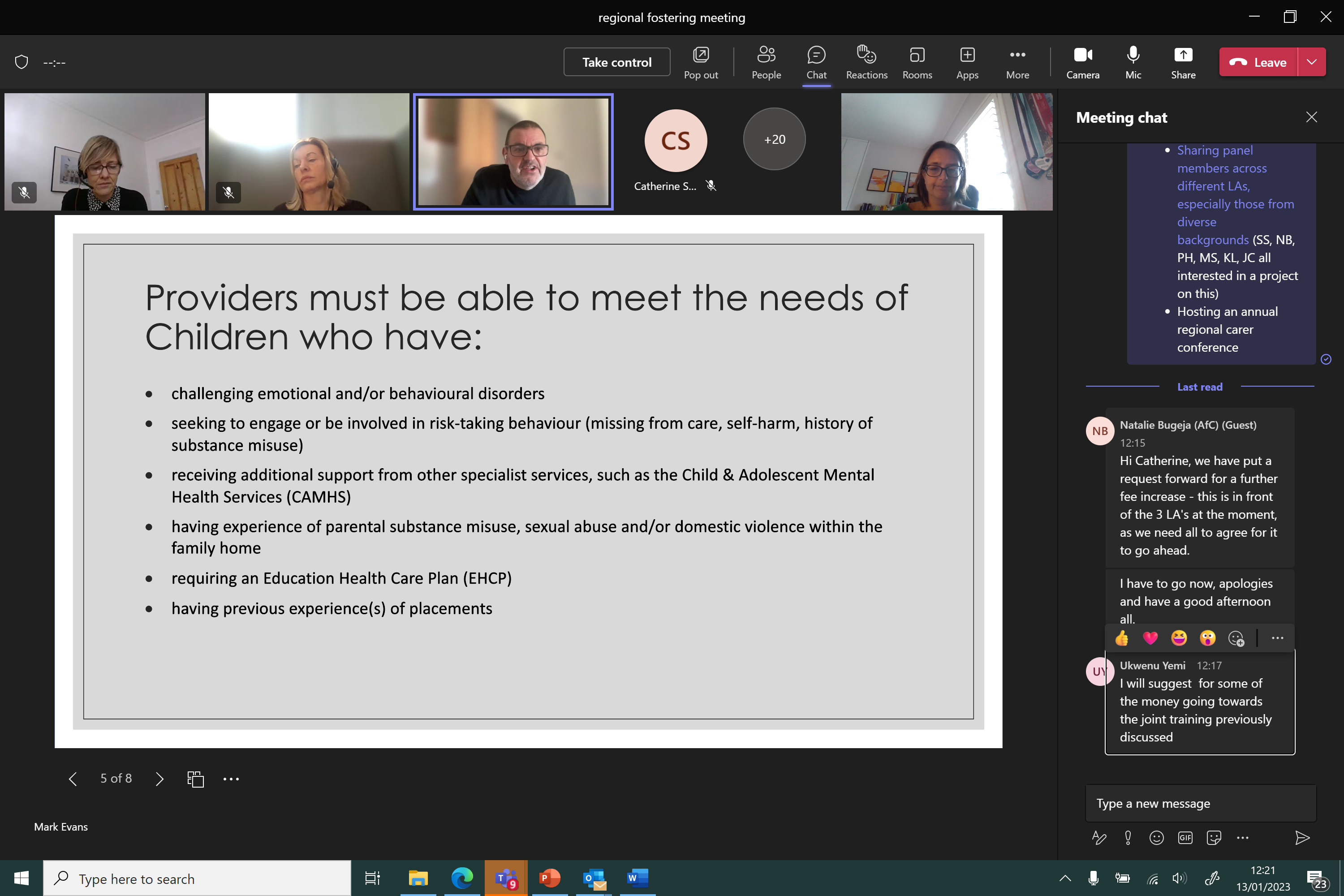 The tender is agreed and ready to go for 44 placements across the 4 participating LAs.  All providers will be paid on a block contract basis regardless of if the placement is used or not.  Providers will be helped to set up the homes and there is an acceptance of inflationary increasesRE asked if there were plans to expand across the whole region. ME said there are ambitions to scale up  but the focus is on learning and getting this phase off the ground. Item 7: DfE funded projects Mockingbird, Inside outRE confirmed that the Inside out project has now concluded and the final report and learning will be presented at the regional learning day. RE and CS will be presenting.Mockingbird is continuing to be implemented although there is some pause and lack of pace in some LAs due to capacity issues.  There are two LAs that were going ahead that can no longer move forward and so the group is asked to decide on what to do with the funding 1. Reallocate it to a new fostering project supported by the group or 2. Leave with the Fostering Network to support further implementation and embedding among the LAs that are part of this cohort.  The group agreed to leave the funding with Fostering Network. Standing items: issues for escalation and new project ideasNo new projects identifiedCare review and recruitment to be discussion topics for next time. Action log: This action log was updated  19 April 2023. Shaded lines, actions are completeActionResponsibleDate issuedStatus28RE to set up website mystery shopping run by foster carers for October 2023REJan 2023Open27JD to distribute contact details for trainer and amended foster care agreement.   SS worker in Hampshire to connect with Brighton and Hove worker. – Anti-racist practiceJDJan 2023Open26JG to share the training provider: anti-racist practiceJGJan 2023Open25CS,  JG and MG to share how to contact Ukraine hosts to see about receptiveness to foster. RE Add to agenda for future meeting. MG, JG, CSOct 2022Complete24RE to circulate previous research on USPs of LA fosteringREOct 2022complete23MT to provide welcome book/pack examples for UASC to RE to circulate to the groupMTOct 2022Open22SD to check if Ofsted ok with return to virtual visits given increasing covid risks?SDOct 2022Complete21LS to circulate CCTV policy from BucksLSJuly 2022Complete20MV to circulate Kent slidesMVJuly 2022Complete19KL (West Berks- circulated) and JC (Portsmouth) offered to share their recruitment crib sheet.KL and JCJuly 2022Complete18Bucks to do mystery shop for Jan (poss testing online/email contact), review mystery shopping in JanLSJuly 2022Complete17Can we monitor and discuss Ukraine again next meetingDGApril 2022Closed16Chair to escalate issues re: Inside OutDGApril 2022Closed15West Sussex to share retention officer JD JBApril 2022Open14Kent to share practice next timeMVApril 2022Closed13Map management structures and roles, map respite/sleepover offer through surveyREApril 2022Closed12Draft model of excellence for next time based on learning over the last several wavesREApril 2022Closed11Next waves of mystery shopping are Bracknell Forest (July), then Milton Keynes (October) then Bucks (Jan)REApril 2022Closed10RE to contact IoW Milton Keynes and Surrey who have had no reps at the last two meetingsREJan 2022Closed9Terms of reference to be finalised and uploaded to SESLIP website. REJan 2022Closed8JB and MS to share contact details for training delivered on anti-racist practiceJB and MSJan 2022Closed7Discuss at April meeting which of the areas for regional collaboration the group want so take forward first (discuss with new chair)AllJan 2022Closed6LS to share legal advice received in relation to case where unions involved, re: foster carers and employment rights.LSJan 2022Closed5Rebecca to draft Terms of reference and regional priorities for consideration at next meetingREOct 2021Closed4Any LAs interested in forming project team to develop regional recruitment website contact Rebecca. Revisit this action in 2023 pending outcome of Care review and capacity of Las to take forward. AllOct 2021Open3Reading to share practice and mystery shopping at January meetingSJOct 2021Closed2All to contact Alistair Herbert to arrange support with using the fostering projection tool. Fostering projection tool to come back once further work complete. (Agenda for Jan 2023)AllOct 2021Closed1All to publicise regional online SG conferenceAllOct 2021Closed